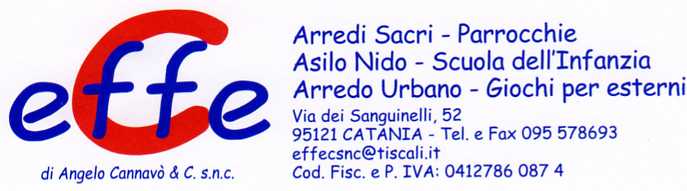 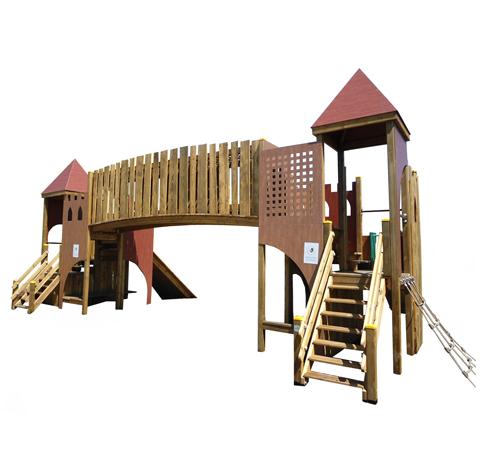 Descrizione:Castello a ponte, interamente realizzato in legnoimpregnato in autoclave con elementi di rivestimentoin hpl colorato.La struttura è composta da due grandi torri lateralicollegate tra loro da un ponte della lunghezza di 4 mtcon parapetti in legno.Le torri laterali sono attrezzate con scivoli,arrampicate a rete ed in legno, scalette e tetti dicopertura.La struttura del gioco permette di posizionarlo siaall'interno di un parco, sia a cavallo di vialetti creandocosì un'interazione ottimale tra il gioco e lo spaziocircostante.Consigliata manutenzione annuale.Area d'ingombro: 1085x600 cmArea di sicurezza: 94,75 mqAltezza pedana scivolo: 90/120 cm
I colori delle attrezzature rappresentati nelle immaginisono da considerarsi puramente indicativi.Categoria: Castelli complessi per parchiCodice: EP02150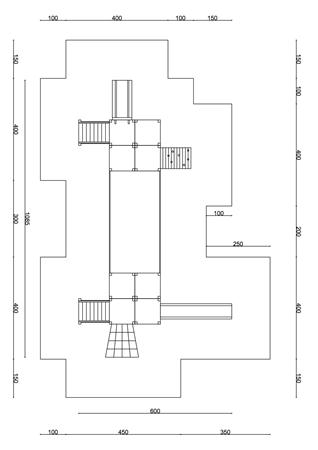 